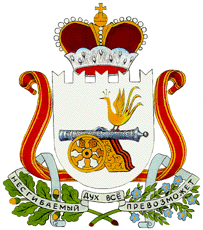                                                    АДМИНИСТРАЦИЯ                                        КОРЗОВСКОГО СЕЛЬСКОГО ПОСЕЛЕНИЯХИСЛАВИЧСКОГО  РАЙОНА СМОЛЕНСКОЙ ОБЛАСТИП О С Т А Н О В Л Е Н И Е от 14 апреля 2015года                № 7В целях совершенствования программно-целевого планирования, в соответствии с Бюджетным кодексом Российской Федерации, Постановлением Правительства Российской Федерации от 2 августа 2010 года № 588 «Об утверждении Порядка разработки, реализации и оценки эффективности государственных программ Российской Федерации» (в редакции  Постановлений Правительства РФ от 21.05.2012 №499, от 11.12.2012 № 1283, от 20.12.2012 № 1351) утвердить прилагаемый Порядок разработки и реализации муниципальных  программ муниципального образования Корзовского сельского поселения Хиславичского района Смоленской области  и  Порядок  проведения оценки эффективности реализации муниципальных  программ муниципального образования Корзовского сельского поселения Хиславичского района Смоленской областиАдминистрация Корзовского сельского поселения Хиславичского района Смоленской области  постановляет: 1. Утвердить прилагаемый Порядок разработки и реализации муниципальных  программ муниципального образования Корзовского сельского поселения Хиславичского района Смоленской области.  2. Утвердить прилагаемый Порядок  проведения оценки эффективности  реализации муниципальных  программ муниципального образования Корзовского сельского поселения Хиславичского района Смоленской области.3. Разместить настоящее постановление на официальном сайте Администрации муниципального образования «Хиславичский район» Смоленской области.4. Контроль за исполнением  постановления оставляю за собой.Глава АдминистрацииКорзовского сельского поселенияХиславичского районаСмоленской области                                                      В.Н. ЦыгуровПОРЯДОКРАЗРАБОТКИ И РЕАЛИЗАЦИИ МУНИЦИПАЛЬНЫХ ПРОГРАММ МУНИЦИПАЛЬНОГО ОБРАЗОВАНИЯ КОРЗОВСКОГО СЕЛЬСКОГО ПОСЕЛЕНИЯ ХИСЛАВИЧСКОГО РАЙОНА СМОЛЕНСКОЙ ОБЛАСТИ1. Общие положения Настоящий Порядок определяет правила разработки и реализации муниципальных  программ, последовательность действий на каждом этапе процесса   реализации муниципальных  программ.. 2. Основные понятия, используемые в настоящем Порядке. Для целей настоящего Порядка используются следующие понятия: - муниципальная программа - система мероприятий и инструментов государственной политики, обеспечивающих в рамках реализации государственных функций достижение приоритетов и целей государственной политики в соответствующей сфере социально-экономического развития муниципального образования Корзовского сельского поселения Хиславичского района Смоленской области;- ответственный исполнитель муниципальной  программы (подпрограммы) – Администрация Корзовского сельского поселения Хиславичского района Смоленской области, отвечающая за разработку и реализацию муниципальной  программы (подпрограммы), координирующая  деятельность  исполнителей муниципальной программы (подпрограммы). - исполнитель -  специалисты Администрации Корзовского сельского поселения Хиславичского района Смоленской области, юридическое или физическое лицо, осуществляющие реализацию  одного или нескольких основных мероприятий (мероприятий) муниципальной программы  и (или) подпрограммы, в рамках  своей компетенции; - подпрограмма – составная часть муниципальной программы,  формируемая  с учетом согласованности с параметрами муниципальной  программы (по целям, срокам, ресурсам), выделенная по направлениям (отраслям) развития соответствующей социально-экономической сферы;- обеспечивающая подпрограмма – часть муниципальной  программы, предусматривающая финансовое обеспечение деятельности ответственного исполнителя муниципальной  программы (подпрограммы) и подведомственного муниципального  учреждения, отвечающих за обеспечение  эффективной реализации муниципальной  программы;- основное мероприятие -  комплекс взаимосвязанных мероприятий (мер, действий, проектов и т.д.), являющийся одним из способов достижения цели муниципальной  программы (подпрограммы).3. Структура  муниципальной  программы3.1. Муниципальная  программа  включает основные мероприятия и   подпрограммы, содержащие основные мероприятия.3.2. Муниципальная  программа содержит  (в указанной последовательности):а)   паспорт муниципальной  программы;б) текстовую часть муниципальной  программы, которая состоит из следующих  разделов:- общая характеристика социально-экономической сферы реализации муниципальной  программы; - приоритеты государственной политики в сфере реализации муниципальной  программы,  цели,  целевые показатели, описание ожидаемых конечных результатов, сроков и этапов реализации муниципальной  программы;- обобщенная характеристика подпрограмм, основных мероприятий, входящих в состав муниципальной  программы;- обоснование ресурсного обеспечения муниципальной  программы;- основные меры правового регулирования в сфере реализации муниципальной  программы;- применение мер государственного регулирования в сфере реализации муниципальной  программы.в) подпрограммы;г) обеспечивающую подпрограмму.4. Требования к содержанию муниципальной  программы4.1. Муниципальная  программа включает: - паспорт муниципальной  программы  по  форме   согласно приложению 1 к настоящему Порядку.4.2. Требования к содержанию разделов текстовой части муниципальной  программы.4.2.1. Раздел 1. «Общая характеристика социально-экономической сферы реализации муниципальной  программы». Указанный раздел должен содержать описание (анализ) текущего состояния, включая выявление основных проблем, а также итоги  реализации ранее действующих  программ. Раздел должен включать качественные и количественные показатели, в том числе показатели, которые  в дальнейшем могут быть использованы в качестве целевых показателей муниципальной  программы.  Данные приводятся в динамике за ряд  лет (не менее 3 лет)  и в сравнении с соответствующими областными показателями. 4.2.2. Раздел 2. «Приоритеты региональной государственной политики в  сфере реализации муниципальной  программы, цели,  целевые показатели, описание ожидаемых конечных результатов, сроков и этапов реализации муниципальной программы».Приоритеты государственной политики в сфере реализации муниципальной программы определяются исходя из наличия  Указов (поручений) Президента Российской Федерации, Правительства Российской Федерации  и иных поручений, а также наличия государственной программы Российской Федерации, приоритетных национальных проектов и других документов стратегического характера Российской Федерации и Смоленской области.Цель  муниципальной  программы должна соответствовать сфере реализации муниципальной  программы и отражать конечные результаты реализации муниципальной  программы.Формулировка цели должна быть краткой и ясной и не должна содержать  специальных терминов, указаний на иные цели или результаты, которые являются следствиями достижения самой цели,  а также описание путей, средств  и методов достижения цели.  Целевые показатели реализации муниципальной программы должны соответствовать следующим требованиям:- количественно   (выраженные  в процентах, долях и т.д.) и (или) в отдельных случаях качественно (выраженные в экспертных оценках: да/нет; наличие/отсутствие; удовлетворительно/хорошо и т.д.) характеризовать ход  реализации  и  достижение цели муниципальной  программы;- отражать специфику развития соответствующей сферы социально-экономического развития на решение которой направлена реализация муниципальной  программы;- иметь запланированные по годам  реализации муниципальной программы количественные значения и (или) качественные значения с отражением данных за предшествующие два года до начала реализации муниципальной  программы;- определяться на основе данных государственного статистического наблюдения, ведомственной информации с представлением сведений об утвержденных формах отчетности;  результатов опросов (изучения общественного мнения) или рассчитываться по утвержденным методикам.Сведения о целевых показателях реализации муниципальной программы отражаются по  форме согласно  приложению 2 к настоящему Порядку. При описании ожидаемых конечных результатов реализации муниципальной программы необходимо дать развернутую характеристику планируемых изменений (конечных результатов) в сфере реализации муниципальной программы. Рекомендуется разрабатывать муниципальную  программу на срок не менее 7 лет. Срок реализации муниципальной программы  включает:1 этап - период реализации районного  бюджета (3 года) является постоянным;2 этап - прогнозный.Муниципальная  программа подлежит переутверждению, в случае если существенным образом меняются  условия реализации муниципальной  программы (нормативно - правовая база, требования федерального уровня, изменения социально-экономических и технологических условий и т.д.) или до окончания муниципальной программы остается менее трех лет.4.2.3. Раздел 3. «Обоснование ресурсного обеспечения муниципальной программы»Указанный раздел должен содержать сведения об общем объеме финансирования муниципальной программы с указанием всех возможных источников финансирования, а также о направлениях и видах расходования средств (с обоснованием темпов роста  по элементам затрат и т.д.). Раздел должен включать в себя  обоснование возможности привлечения внебюджетных средств, средств федерального и областного бюджетов, бюджета  муниципального образования для реализации мероприятий программы и описание механизмов привлечения этих средств. Данный раздел должен включать описание  взаимодействия с:- региональными органами власти (отражение принципов участия муниципального образования  в государственных программах Смоленской области);- государственными внебюджетными фондами,  производственными, научными, общественными и иными организациями (обоснование участия указанных организаций  и внебюджетных фондов в реализации муниципальной программы).Объем финансирования указывается  по годам реализации  муниципальной программы  в тысячах рублей с точностью до одного знака после запятой.4.2.4. Раздел 4. «Обобщенная характеристика подпрограмм, основных мероприятий, входящих в состав муниципальной  программы».В данном разделе приводится  перечень и краткая характеристика (описание содержания) основных мероприятий муниципальной  программы, подпрограмм и основных  мероприятий входящих в состав подпрограмм муниципальной  программы. Ответственный исполнитель формирует  план реализации муниципальной программы на очередной финансовый год и плановый период, План реализации муниципальной  программы   должен содержать объем средств на реализацию муниципальной программы и планируемые значения показателей реализации муниципальной программы. План реализации муниципальной программы формируется  согласно приложению  3 к настоящему Порядку.4.2.5. Раздел  5. «Основные меры правового регулирования в сфере реализации муниципальной программы»	В разделе отражаются действующие нормативные правовые акты, касающиеся сферы реализации муниципальной  программы, а также основные положения и сроки принятия необходимых нормативных правовых актов в соответствующей сфере, направленных на достижение цели и (или) ожидаемых конечных результатов муниципальной программы.Сведения об основных мерах правового регулирования в сфере реализации муниципальной программы приводятся по форме согласно  приложению 4 к настоящему Порядку.4.2.6. Раздел 6. «Применение мер государственного регулирования в сфере реализации муниципальной  программы.Раздел должен содержать описание действующих мер государственного регулирования (налоговых, тарифных и иных инструментов) и  планируемых изменений  по ним, а также  обоснование необходимости применения новых мер государственного регулирования для достижения цели и (или) ожидаемых конечных результатов реализации муниципальной программы с финансовой оценкой по годам реализации программы.Оценка  мер государственного регулирования в сфере реализации муниципальной программы приводится по форме согласно  приложению 5 к настоящему Порядку.4.2.7. Подпрограмма муниципальной программы включает: - паспорт подпрограммы муниципальной  программы  по  форме   согласно приложению 6  к настоящему Порядку;- текстовую часть.Требования к содержанию подпрограммы муниципальной  программы.Раздел 1. «Общая характеристика социально-экономической сферы реализации подпрограммы муниципальной  программы». Данный раздел должен включать  информацию,   согласно   требованиям        п. 4.2.1 настоящего Порядка.Раздел 2 «Цели и  целевые показатели реализации подпрограммы муниципальной программы».Данный раздел должен содержать формулировку цели, целевых  показателей  с указанием их значений за предшествующий (базовый) год и планируемых на срок действия подпрограммы муниципальной программы с разбивкой по годам реализации.  Раздел 3. «Перечень основных мероприятий подпрограммы муниципальной программы».В данном разделе приводится  краткая характеристика основных мероприятий подпрограммы, показатели результатов реализации основных мероприятий (с указанием значений базового периода и плановых значений на 3 года). Раздел 4 «Обоснование ресурсного обеспечения подпрограммы муниципальной программы».В данном разделе приводятся сведения об общем объеме финансирования подпрограммы с указанием всех возможных источников финансирования в соответствии с требованиями  п. 4.2.3.4.2.8. Обеспечивающая подпрограмма  включает:- Раздел 1.  «Цель и целевые показатели обеспечивающей подпрограммы»В данном разделе приводится формулировка  цели. Целью обеспечивающей подпрограммы является обеспечение организационных, информационных научно-методических условий для реализации муниципальной программы, включая общественную поддержку.Целевые показатели должны отражать:-  повышение доступности и качества оказания муниципальных  услуг в сфере реализации муниципальной программы;- информационное сопровождение Программы; - публикацию инструктивно-методических ресурсов, разработанных в рамках Программы, в сети Интернет;- проведение мероприятий по распространению результатов муниципальной программы;- уровень информированности населения  района о реализации  муниципальной программы.В данном разделе отражаются  меры, направленные на достижение данных показателей.- Раздел 2. «Ресурсное обеспечение обеспечивающей подпрограммы»В данном разделе приводится общий объем бюджетных ассигнований  (с выделением финансирования по фонду оплаты труда) на очередной год и плановый период, предусмотренный на содержание  ответственного исполнителя муниципальной  программы (подпрограммы) и  подведомственного муниципального  учреждения, деятельность которых направлена на обеспечение  эффективной реализации муниципальной  программы.Расходы на содержание ответственного исполнителя, отражаются в полном объеме в одной обеспечивающей подпрограмме муниципальной программы. Если  исполнительный орган местного самоуправления  является ответственным исполнителем нескольких муниципальных  программ, то расходы на его содержание отражаются в полном объеме только в одной муниципальной  программе.5. Основание и этапы разработки муниципальной  программы5.1. Разработка муниципальных  программ осуществляется на основании перечня муниципальных программ. Перечень муниципальных программ утверждается распоряжением Администрации  Корзовского сельского поселения Хиславичского района Смоленской области до 15 августа   года, предшествующего планируемому.         5.2. Проект перечня муниципальных программ формируется Администрацией Корзовского сельского поселения Хиславичского района Смоленской области с учетом документов стратегического характера Смоленской области, муниципального образования   и предложений исполнительно-распорядительного органа муниципального района  (далее - Администрация). 5.3. Администрация Корзовского сельского поселения Хиславичского района Смоленской области направляет проект перечня муниципальных  программ  на  рассмотрение  в комиссию по бюджетным проектировкам (далее - комиссия), По результатам рассмотрения комиссия  принимает решение об одобрении указанного перечня или  о внесении в него изменений.Внесение изменений в перечень муниципальных программ осуществляется Администрацией Корзовского сельского поселения Хиславичского района Смоленской области. 5.4. Перечень муниципальных  программ содержит:- наименование муниципальной программы;- наименование ответственных исполнителей муниципальной программы.5.5. На основании утвержденного Перечня муниципальных программ ответственный исполнитель разрабатывает проекты муниципальных  программ и в срок до 1 сентября  года, предшествующего планируемому, осуществляет оценку проекта государственной программы.5.6. Администрация Корзовского  сельского поселения Хиславичского района Смоленской области осуществляет оценку проекта муниципальной программы на: - соответствие структуры и содержания  проекта  муниципальной программы требованиям, определенным в разделе 4  настоящего Порядка;- соответствие целей, целевых показателей  муниципальной программы приоритетам социально-экономического развития района, государственным программам Российской Федерации и Смоленской области; -  соответствие основных мероприятий и подпрограмм муниципальной программы заявленным целям.Администрация Корзовского сельского поселения Хиславичского района Смоленской области проводит  оценку потребности  в средствах, планируемых ответственным исполнителем  для финансового обеспечения мероприятий муниципальной программы, включающий  в себя сведения о потребности в материально-технических ресурсах, услугах, работах, по которым планируется проводить муниципальные закупки, с указанием и обоснованием цен(ы), по которым  рассчитаны объемы финансирования по мероприятиям муниципальной  программы.  При необходимости материалы обсуждений, согласований, расчетные, справочные, методические нормативные и иные материалы и документы, которыми руководствовался ответственный исполнитель при разработке проекта  муниципальной  программы, представляются по устному или письменному запросу  Отдела по экономике и управлению муниципальным имуществом Администрации муниципального образования «Хиславичский район» Смоленской области в одном экземпляре в виде заверенных ответственным исполнителем копий в течение 5 календарных дней с момента поступления на экспертизу проекта муниципальной программы.   Проверка расчетов в ходе экспертизы может проводиться выборочно исходя из принципов существенности и достаточности для формирования выводов о качестве расчетов.5.7. Администрация Корзовского сельского поселения Хиславичского района Смоленской области проводит  оценку следующих разделов муниципальной программы:- раздела 4  в части величины заложенных в проекте муниципальной программы расходов районного бюджета, предусматриваемых на реализацию муниципальной программы на очередной финансовый год и  плановый период, согласно требованиям указанным в пункте 4.2.4 настоящего Порядка;- раздела 6  на необходимость и достаточность применения финансовых инструментов  согласно требованиям указанным в пункте 4.2.6 настоящего Порядка;5.8.  Специалисты Администрации Корзовского сельского поселения Хиславичского района Смоленской области проводят оценку проекта программы  на соответствие федеральному и областному законодательству и наличие коррупционности, а также рассматривает  раздел 5 проекта муниципальной программы на предмет полноты  и достаточности отражения информации, согласно требованиям,  указанным в  пункте 4.2.5 настоящего  Порядка. 5.9. В  заключениях Администрации Корзовского сельского поселения,  указанные 5.5. настоящего Порядка содержится вывод об одобрении проекта муниципальной программы или ее доработке с учетом замечаний и предложений. 5.10. Ответственный исполнитель дорабатывает проект муниципальной программы в течение 5 рабочих дней.  5.11. В целях обеспечения открытости и доступности информации проект  муниципальной  программы подлежит публичному обсуждению. Ответственный исполнитель в течение 3 календарных дней обеспечивает размещение данного проекта на своем официальном сайте в сети Интернет, с указанием дат начала и окончания приема предложений.Информация о результатах публичного обсуждения направляется в комиссию.Ответственный исполнитель может направить проект муниципальной программы  для проведения независимой экспертизы сторонним  организациям (научным сообществам, деловым кругам и прочим) сферы деятельности  рассматриваемой в проекте муниципальной  программы.  Результаты  оценки независимой экспертизы (при наличии) направляются в комиссию.5.12. Комиссия рассматривает представленные заключения, указанные в пункте 5.11 настоящего Порядка, предложения и оценку независимой экспертизы (при наличии), указанные в пункте 5.11 настоящего Порядка. 5.13. По результатам рассмотрения материалов комиссия  вырабатывает одно из следующих предложений:          - одобрить утверждение проекта  муниципальной  программы;	          - направить проект муниципальной программы на доработку.5.14. Направленные проекты муниципальных   программ на доработку ответственный исполнитель  дорабатывает и возвращает доработанный проект муниципальной программы для повторного рассмотрения в комиссию. 5.15. Одобренные комиссией проекты муниципальных  программ утверждаются в Администрацией Корзовского сельского поселения Хиславичского района Смоленской области. Срок утверждения муниципальной  программы до 20 октября  года, предшествующего планируемому.6. Финансовое обеспечениереализации муниципальных  программ.6.1. Финансовое обеспечение реализации муниципальной программы осуществляется за счет бюджетных ассигнований  бюджета поселения, предусмотренных решением Совета депутатов Корзовского сельского поселения Хиславичского района Смоленской области  о  бюджете поселения  на очередной финансовый год и  плановый период, привлеченных средств федерального и областного   бюджета,   внебюджетных  средств.6.2. Объем финансового обеспечения на реализацию муниципальной программы подлежит ежегодному уточнению в рамках  подготовки проекта решения   о бюджете  поселения на очередной  финансовый год и плановый период.6.3.  Внесение изменений в муниципальную программу является основанием для подготовки проекта решения о внесении изменений в решение о  бюджете поселения на очередной финансовый год и плановый период. 7. Управление и контроль за реализацией муниципальной программы7.1. Управление и контроль за реализацией муниципальной  программы осуществляется  путем формирования  плана-графика реализации муниципальной программы на очередной финансовый год (далее - план-график), годового отчета о ходе реализации и оценке эффективности  муниципальной  программы. 7.2. Ответственный исполнитель разрабатывает план-график по форме  согласно приложению 7 к настоящему Порядку.7.3. Показатели для плана-графика формируются ответственным исполнителем муниципальной   программы ежегодно с разбивкой по кварталам на основе показателей муниципальной программы и иных показателей, предложенных ответственным исполнителем муниципальной  программы.  Показатели  плана-графика   представляют собой количественные (выраженные  в процентах, долях и т.д.) и (или) в отдельных случаях качественные (выраженные в экспертных оценках: да/нет; наличие/отсутствие; удовлетворительно/хорошо и т.д.), отражающие  итоги  реализации подпрограмм, основных  мероприятий  за отчетный период.Показатель плана-графика должен  иметь методику расчета или  указание источника информации (статистическая, ведомственная и иные формы отчетности), подтверждающего его значение.7.4. План-график в срок до 30 декабря текущего года согласовывается Администрацией сельского поселения   на соответствие требованиям, указанным в  пункте 7.3 настоящего Порядка и  после согласования направляет план-график  в рабочую группу для рассмотрения.Одобренный рабочей группой план-график утверждается постановлением Администрации Корзовского  сельского поселения.Изменения в план-график  допускаются  при условии  изменения  программы в части подпрограмм, основных мероприятий. 7.5. Ответственный исполнитель ежеквартально (за 6 месяцев, 9 месяцев и          12 месяцев) в течение 30 дней, следующих за отчетным периодом заполняет сведения о выполнении плана-графика по   форме  согласно приложению 8  к настоящему Порядку. 7.6 Администрация Корзовского сельского поселения Хиславичского района Смоленской области анализирует сведения о выполнении плана-графика путем сопоставления фактических и плановых значений и причин, повлиявших на невыполнение плановых значений  показателей. 7.7. Итоги анализа Администрация Корзовского сельского поселения Хиславичского района Смоленской области  направляет  в рабочую группу  для рассмотрения. 7.8. Ежегодно ответственный исполнитель в срок до  1 марта года, следующего за отчетным, подготавливает годовой отчет. 7.9. Годовой  отчет должен содержать информацию:а) о достижении уровня плановых значений  целевых показателей муниципальной   программы и их динамику  в сравнении с соответствующими показателями по области;   б)  о  финансировании муниципальной  программы (отражающую долю районного бюджета в общем объеме финансирования муниципальной программы);в)  о выполнении плана-графика реализации муниципальной программы (достижения плановых значений показателей основных мероприятий муниципальной программы); г) о применении мер государственного и правового регулирования в реализации муниципальной программ; д) об обеспечении доступности сведений о реализации муниципальной программы.7.10. Оценка муниципальной программы осуществляется  Администрацией Корзовского сельского поселения Хиславичского района Смоленской области в соответствии с требованиями Порядка проведения оценки эффективности реализации муниципальных программ муниципального образования Корзовского сельского поселения Хиславичского района Смоленской области, утвержденного настоящим постановлением. 7.11. Администрация Корзовского сельского поселения Хиславичского района Смоленской области проводит  оценку применения мер государственного регулирования в части налоговых льгот по итогам  реализации муниципальной  программы муниципального образования Корзовского  сельского поселения Хиславичского района Смоленской области за отчетный год.7.12. Подготовка годового отчета производится в соответствии с формами, разработанными и утвержденными Администрацией Корзовского сельского поселения Хиславичского района Смоленской области.8. Полномочия ответственных исполнителей и исполнителеймуниципальных  программ (подпрограмм)8.1. Ответственный исполнитель муниципальной программы:- определяет ответственных исполнителей подпрограмм и исполнителей муниципальной программы, обеспечивает разработку муниципальной  программы, ее согласование, утверждение; - организует реализацию муниципальной  программы, принимает решение о внесении изменений в муниципальную  программу и несет ответственность за достижение целевых показателей  реализации муниципальной  программы, а также ожидаемых конечных результатов реализации муниципальной  программы;- обеспечивает координацию деятельности ответственных исполнителей подпрограмм и исполнителей муниципальной  программы в процессе разработки и реализации муниципальной программы;- осуществляет мониторинг муниципальной программы;- организует работу по привлечению средств из федерального и областного бюджета, иных источников для реализации мероприятий муниципальной программы;- представляет сведения, необходимые для проведения мониторинга реализации муниципальной программы;- запрашивает у ответственных исполнителей подпрограмм и исполнителей муниципальной  программы информацию, необходимую для подготовки отчета о ходе реализации и оценки эффективности реализации муниципальной программы;- подготавливает годовой отчет. 8.2. Ответственный исполнитель подпрограммы:-  определяет исполнителей мероприятий подпрограммы, обеспечивает разработку и  ее согласование с ответственным исполнителем  муниципальной программы;- принимает решение о внесении изменений в  подпрограмму и согласовывает их с ответственным исполнителем муниципальной программы;-  несет ответственность за достижение целевых показателей  и ожидаемых конечных результатов реализации подпрограммы;-  подготавливает и направляет отчеты ответственному исполнителю муниципальной программы;- запрашивает у исполнителей информацию, необходимую для подготовки отчета о ходе реализации и оценки эффективности реализации подпрограммы.8.3. Исполнитель:-   участвует в разработке муниципальной программы (подпрограммы);- осуществляет реализацию мероприятий муниципальной программы (подпрограммы);- представляет ответственному исполнителю в установленный им срок информацию о ходе реализации мероприятий, включенных в подпрограмму, и  иную  информацию (копии актов, подтверждающих сдачу и прием в эксплуатацию объектов, строительство которых завершено, актов выполненных работ и иных документов, подтверждающих исполнение обязательств по заключенным муниципальным контрактам (договорам) в рамках реализации мероприятий муниципальной программы), необходимую для подготовки ответственным исполнителем годового отчета, оценки эффективности реализации подпрограммы, сведений о выполнении плана-графика, сведений мониторинга мероприятий муниципальной  программы (подпрограммы);- несет ответственность за достижение показателей реализации основных мероприятий.ПАСПОРТмуниципальной программы муниципального образования Корзовского  сельского поселения Хиславичского района Смоленской области______________________________________________(наименование программы)Приложение № 2к Порядку                                                                                                                           разработки, реализации и оценки эффективности реализации муниципальныхпрограмм  муниципального образованияКорзовского  сельского поселения                                                                                                                                                  Хиславичского районаСмоленской областиФормаЦелевые показателиреализации муниципальной программы______________________________________________________________(наименование муниципальной программы)Приложение № 3к Порядку разработки, реализациии оценки эффективности реализации муниципальныхпрограмм  муниципального образования Корзовского сельского поселения Хиславичского районаСмоленской областиФормаПлан реализации  муниципальной программы на ______________________годы                                                                                             (на очередной финансовый год и плановый период) ______________________________________________________________(наименование муниципальной программы)Приложение № 4к Порядку разработки, реализации и оценки эффективности реализации муниципальныхпрограмм  муниципального образования                                                                                                     Корзовского сельского поселения                                                                                                      Хиславичского района                                                                    Смоленской областиФормаСведения об основных мерах правового регулированияв сфере реализации муниципальной программы______________________________________________________(наименование муниципальной программы)Приложение № 5к Порядку разработки, реализациии оценки эффективности реализации муниципальныхпрограмм  муниципального образования                                                                                                       Корзовского сельского поселения                                                                                                                                   Хиславичского районаСмоленской областиФормаОценка применения мер государственного регулирования  в сфере реализации муниципальной  программы______________________________________________________________(наименование муниципальной  программы)Примечание:*) налоговая льгота,  тарифное регулирование и другое;**)  объем   выпадающих   доходов   областного   бюджета (и (или) бюджета муниципального образования) и другое; ***) краткое описание необходимости применения мер государственного регулирования, а также  срок действия указанных  мер  и   прогнозная оценка объема выпадающих доходов  либо дополнительно полученных  доходов  при  их использовании и иного эффекта применения мер.Приложение № 6к Порядку разработки, реализациии оценки эффективности реализации муниципальныхпрограмм  муниципального образования                                                                                                      Корзовского  сельского поселения                                                                                                                                   Хиславичского районаСмоленской областиФормаПАСПОРТподпрограммы муниципальной программы муниципального образования Корзовского сельского поселения Хиславичского района Смоленской области______________________________________________(наименование подпрограммы муниципальной  программы)                            Утвержденпостановлением АдминистрацииКорзовского сельского поселенияХиславичского района Смоленской областиот _________ № ______ПОРЯДОКпроведения оценки эффективности реализациимуниципальных  программ муниципального образования  Корзовского сельского поселения Хиславичского района Смоленской области1. Общие положения1.1. Настоящий Порядок разработан в целях проведения оценки соответствия муниципальных программ требованиям нормативной правовой базы Смоленской области, системным принципам разработки  и реализации муниципальных  программ муниципального образования Корзовского сельского поселения Хиславичского района Смоленской области, оценки хода их выполнения и деятельности ответственных исполнителей муниципальных программ по обеспечению достижения представленных в муниципальных  программах  целевых показателей, результативности и эффективности реализации муниципальных  программ и устанавливает критерии оценки эффективности реализации муниципальных  программ муниципального образования Корзовского сельского поселения Хиславичского района Смоленской области.1.2. Оценка эффективности реализации муниципальных  программ муниципального образования Корзовского сельского поселения Хиславичского района Смоленской области осуществляется Отделом по экономике и управлению муниципальным имуществом Администрации муниципального образования «Хиславичский район» Смоленской области на основе годовых отчетов, представленных ответственными исполнителями муниципальных программ, в соответствии с Порядком разработки и реализации муниципальных  программ муниципального образования Корзовского сельского поселения Хиславичского района Смоленской области.1.3. Результаты оценки эффективности реализации муниципальных программ используются в целях повышения объективности принятия решений по составу  муниципальных   программ муниципального образования Корзовского сельского поселения Хиславичского района Смоленской области, предлагаемых к финансированию за счет средств районного  бюджета в очередном финансовом году, и распределения средств районного  бюджета по муниципальным  программам с учетом хода их реализации.1.4. Для оценки эффективности реализации муниципальных   программ муниципального образования  Корзовского сельского поселения Хиславичского района применяется система критериев.2. Система критериев оценки эффективности реализации муниципальных  программ муниципального образования Корзовского сельского поселения Хиславичского района Смоленской области.2.1. Система критериев оценки эффективности реализации муниципальной программы муниципального образования Корзовского сельского поселения Хиславичского района Смоленской области включает в себя четыре комплексных критерия (Ki), которые формируются из первичных критериев (ki, j).2.2. Комплексные критерии используются для оценки муниципальной программы муниципального образования Корзовского сельского поселения Хиславичского района Смоленской области в следующих аспектах:К1 - динамика  целевых показателей муниципальной  программы муниципального образования Корзовского сельского поселения Хиславичского района Смоленской области  в сравнении с соответствующими показателями по Смоленской области  за отчетный период, достижение уровня плановых значений  целевых показателей;   К2 - доля финансирования муниципальной  программы муниципального образования Корзовского сельского поселения Хиславичского района Смоленской области за счет  средств  районного  бюджета в общем объеме финансирования муниципальной программы  муниципального образования  Корзовского сельского поселения Хиславичского района Смоленской области;К3 – выполнение плана-графика реализации муниципальной  программы; K4 - применение мер государственного и правового регулирования в реализации государственной программы Смоленской области и обеспечение доступности информации о реализации муниципальной  программы муниципального образования Корзовского сельского поселения Хиславичского района Смоленской области.3. Общая схема оценок муниципальной  программы муниципального образования Корзовского сельского поселения Хиславичского района Смоленской области3.1. Степень соответствия муниципальной   программы муниципального образования Корзовского сельского поселения Хиславичского района Смоленской области первичным критериям (ki, j) оценивается по балльной шкале. При этом присвоенная балльная оценка аргументируется соответствующими структурно-организационными и функциональными характеристиками муниципальной  программы муниципального образования Корзовского сельского поселения Хиславичского района Смоленской области, операционными (текущими) параметрами и показателями, отражающими ход реализации муниципальной  программы муниципального образования Корзовского сельского поселения Хиславичского района Смоленской области и деятельность ответственного исполнителя муниципальной  программы муниципального образования Корзовского сельского поселения Хиславичского района Смоленской области по обеспечению достижения целей и конечных результатов муниципальной  программы муниципального образования  Корзовского сельского поселения Хиславичского района Смоленской области. Оценка эффективности реализации муниципальной  программы муниципального образования Корзовского сельского поселения Хиславичского района Смоленской области по первичным критериям определяется по балльной шкале в диапазоне от 0 до 10 баллов.Каждый критерий имеет несколько градаций. Каждой градации соответствует определенное количество баллов. Выбор градации критерия производится на основе соответствия итогов реализации муниципальной  программы муниципального образования «Хиславичский район» Смоленской области одной из градаций.3.2. На основе оценок по первичным критериям (ki, j) и их весовых коэффициентов (zi, j) рассчитываются оценки по комплексным критериям (Ki).3.3. Интегральный показатель (R) (результирующая оценка) формируется аналогичным образом с использованием весовых характеристик (zi, j) комплексных критериев (Ki).4. Оценка муниципальной  программы муниципального образования Корзовского сельского поселения Хиславичского района Смоленской области по системе критериевОценки по комплексным критериям муниципальной  программы муниципального образования Корзовского сельского поселения Хиславичского района Смоленской области по сформированному составу критериев представлены в нижеприведенных таблицах.Таблица 14.1. Оценка по комплексному критерию К1Весовой коэффициент критерия Z1 = 0,4Таблица 24.2. Оценка по комплексному критерию К2Весовой коэффициент критерия Z2 = 0,15Таблица 34.3. Оценка по комплексному критерию К3Весовой коэффициент критерия Z3 = 0,3Таблица 44.4. Оценка по комплексному критерию К4Весовой коэффициент критерия Z4 = 0,155. Формирование интегральной оценки муниципальной  программы муниципального образования Корзовского сельского поселения Хиславичского                                     района Смоленской области 5.1. Интегрированная оценка муниципальной   программы муниципального образования Корзовского сельского поселения Хиславичского района Смоленской области рассчитывается на основе полученных оценок по комплексным критериям с учетом их весовых коэффициентов по следующей формуле:R = (К1,1 x Z1,1 +К1,2 x Z1,2) х 0,4 + (К2,1 x Z2,1) x 0,15 + (К3,1 x Z3,1) x 0,3 +  (K4,1 x Z4,1+К4,2×Z4,2) х 0,15.5.2. Для представления результирующих интеграванных оценок муниципальной программы муниципального образования Корзовского сельского поселения Хиславичского района Смоленской области используется следующая качественная шкала: Об утверждении Порядка  разработки и реализации муниципальных  программ муниципального образования Корзовского сельского поселения Хиславичского района Смоленской области и  Порядка проведения  оценки эффективности  реализации муниципальных  программ муниципального образования Корзовского сельского поселения Хиславичского района Смоленской областиУтвержден постановлением Администрации Корзовского сельского поселенияХиславичского района Смоленской областиот « 14  » апреля  2015 г. № 7Приложение № 1к Порядку  разработки, реализации и оценки эффективности реализации муниципальных программ  муниципального образования Корзовского сельского поселения Хиславичского района Смоленской областиФормаОтветственный исполнитель муниципальной  программы   Ответственные исполнители  подпрограмм муниципальной  программы   Исполнители основных мероприятий муниципальной  программы  Наименование подпрограмм муниципальной  программыЦель муниципальной  программыЦелевые показатели реализации муниципальной  программы  Сроки (этапы) реализации муниципальной  программыОбъемы ассигнований муниципальной программы (по годам реализации и в разрезе источников финансирования)Ожидаемые результаты реализациимуниципальной  программы№ п/пНаименование  подпрограммы и   показателяЕдиница измеренияБазовые значения показателей по годамБазовые значения показателей по годамПланируемые значения показателей (на период реализации решения о районном бюджете)Планируемые значения показателей (на период реализации решения о районном бюджете)Планируемые значения показателей (на период реализации решения о районном бюджете)Прогнозные значения показателей№ п/пНаименование  подпрограммы и   показателяЕдиница измерения2-й год до реализации  программы1-й год до реализации программы1-й  год реализации программы 2-й  год реализации программы3-й год реализации программыпоследующие   годы реализации программы  1.Муниципальная программа   Показатель1Показатель 2  и т.д.2.Подпрограмма Показатель 1    Показатель  2    и т.д.3.Обеспечивающая подпрограммаПоказатель 1    Показатель  2   и т.д.Наименование Исполнительмероприятия    
Источники финансового   обеспечения (расшифровать)Объем средств на реализацию муниципальной программы на отчетный год и плановый период, тыс. рублейОбъем средств на реализацию муниципальной программы на отчетный год и плановый период, тыс. рублейОбъем средств на реализацию муниципальной программы на отчетный год и плановый период, тыс. рублейОбъем средств на реализацию муниципальной программы на отчетный год и плановый период, тыс. рублейПланируемое значение показателя на реализацию муниципальной  программы на отчетный год и плановый периодПланируемое значение показателя на реализацию муниципальной  программы на отчетный год и плановый периодПланируемое значение показателя на реализацию муниципальной  программы на отчетный год и плановый периодНаименование Исполнительмероприятия    
Источники финансового   обеспечения (расшифровать)всегоОчередной финансовый год1 год планового периода2 год планового периодаОчередной финансовый год1 год планового периода2 год планового периодаЦель муниципальной  программы Цель муниципальной  программы Цель муниципальной  программы Цель муниципальной  программы Цель муниципальной  программы Цель муниципальной  программы Цель муниципальной  программы Цель муниципальной  программы Цель муниципальной  программы Цель муниципальной  программы Целевой показатель 1 (ед. изм.)ххххххЦелевой показатель 2 (ед. изм.) и т.д.ххххххОсновное мероприятие 1 (входящее в муниципальную программу)хххПоказатель 1 (ед. изм.) ххххххПоказатель 2 (ед. изм.) и т.дххххххМероприятие 1.1. хххМероприятие 1.2. и т.д.хххОсновное мероприятие 2 (входящее в муниципальную программу) и т.д.хххПоказатель 1 (ед. изм.) ххххххПоказатель 2 (ед. изм.) и т.д.ххххххМероприятие 2.1. хххМероприятие 2.2. и т.д.хххПодпрограмма 1 хххЦелевой показатель 1 (ед. изм.)ххххххЦелевой показатель 2 (ед. изм.) и т.д.ххххххОсновное мероприятие 1 (входящее в подпрограмму)хххПоказатель 1 (ед. изм.) и т.д.ххххххМероприятие 1.1. хххМероприятие 1.2. и т.д.хххОсновное мероприятие 2  (входящее в подпрограмму)   и т.д.хххПоказатель 1 (ед. изм.) и .т.д.ххххххМероприятие 2.1. хххМероприятие 2.2. и т.д.хххОбеспечивающая подпрограммахххЦелевой показатель 1,2 и т.д.№п/п  Вид нормативного правового документа    Основные положения  нормативного правового документа  Ответственный исполнитель,   исполнительОжидаемые сроки принятия   нормативного правовогодокумента  №п. п.Наименование меры государственного регулирования *)Показатель применения меры государственногорегулирования **)Объем выпадающих доходов от налоговых льготОбъем выпадающих доходов от налоговых льготОбъем выпадающих доходов от налоговых льготОбъем выпадающих доходов от налоговых льготОбоснова-ние необходимости         применения  мер государ-ственного   регулирования    ***) №п. п.Наименование меры государственного регулирования *)Показатель применения меры государственногорегулирования **)1-й год реализации программы2-й год реализации программы3-й год реализации программыПоследующие  годы реализации программыОбоснова-ние необходимости         применения  мер государ-ственного   регулирования    ***) Ответственные исполнители  подпрограмм муниципальной программы   Исполнители основных мероприятий муниципальной  программы  Наименование подпрограмм муниципальной программыЦель подпрограммы муниципальной программыЦелевые показатели реализации подпрограммы муниципальной программы  Сроки (этапы) реализации муниципальной программыОбъемы ассигнований муниципальной программы (по годам реализации и в разрезе источников финансирования)Приложение № 7к Порядку разработки, реализациии оценки эффективности реализации муниципальныхпрограмм  муниципального образования                                                                                                                                                                                                 Корзовского сельского поселения                                                                                                                                                                                                                            Хиславичского районаСмоленской областиФормаПриложение № 7к Порядку разработки, реализациии оценки эффективности реализации муниципальныхпрограмм  муниципального образования                                                                                                                                                                                                 Корзовского сельского поселения                                                                                                                                                                                                                            Хиславичского районаСмоленской областиФормаПриложение № 7к Порядку разработки, реализациии оценки эффективности реализации муниципальныхпрограмм  муниципального образования                                                                                                                                                                                                 Корзовского сельского поселения                                                                                                                                                                                                                            Хиславичского районаСмоленской областиФормаПриложение № 7к Порядку разработки, реализациии оценки эффективности реализации муниципальныхпрограмм  муниципального образования                                                                                                                                                                                                 Корзовского сельского поселения                                                                                                                                                                                                                            Хиславичского районаСмоленской областиФормаПриложение № 7к Порядку разработки, реализациии оценки эффективности реализации муниципальныхпрограмм  муниципального образования                                                                                                                                                                                                 Корзовского сельского поселения                                                                                                                                                                                                                            Хиславичского районаСмоленской областиФормаПриложение № 7к Порядку разработки, реализациии оценки эффективности реализации муниципальныхпрограмм  муниципального образования                                                                                                                                                                                                 Корзовского сельского поселения                                                                                                                                                                                                                            Хиславичского районаСмоленской областиФормаПриложение № 7к Порядку разработки, реализациии оценки эффективности реализации муниципальныхпрограмм  муниципального образования                                                                                                                                                                                                 Корзовского сельского поселения                                                                                                                                                                                                                            Хиславичского районаСмоленской областиФормаПриложение № 7к Порядку разработки, реализациии оценки эффективности реализации муниципальныхпрограмм  муниципального образования                                                                                                                                                                                                 Корзовского сельского поселения                                                                                                                                                                                                                            Хиславичского районаСмоленской областиФормаПриложение № 7к Порядку разработки, реализациии оценки эффективности реализации муниципальныхпрограмм  муниципального образования                                                                                                                                                                                                 Корзовского сельского поселения                                                                                                                                                                                                                            Хиславичского районаСмоленской областиФормаПриложение № 7к Порядку разработки, реализациии оценки эффективности реализации муниципальныхпрограмм  муниципального образования                                                                                                                                                                                                 Корзовского сельского поселения                                                                                                                                                                                                                            Хиславичского районаСмоленской областиФормаПлан - график реализации  муниципальной  программы  на ________ годПлан - график реализации  муниципальной  программы  на ________ годПлан - график реализации  муниципальной  программы  на ________ годПлан - график реализации  муниципальной  программы  на ________ годПлан - график реализации  муниципальной  программы  на ________ годПлан - график реализации  муниципальной  программы  на ________ годПлан - график реализации  муниципальной  программы  на ________ годПлан - график реализации  муниципальной  программы  на ________ годПлан - график реализации  муниципальной  программы  на ________ годПлан - график реализации  муниципальной  программы  на ________ год(наименование муниципальной программы)(наименование муниципальной программы)(наименование муниципальной программы)(наименование муниципальной программы)(наименование муниципальной программы)(наименование муниципальной программы)(наименование муниципальной программы)(наименование муниципальной программы)(наименование муниципальной программы)(наименование муниципальной программы)№ п/пНаименование подпрограммы, основного мероприятия и показателя  Исполнитель (ФИО ответственного)Источники финансирования (расшифровать)Объем финансирования муниципальной программы на год  (тыс. рублей)Объем финансирования муниципальной программы на год  (тыс. рублей)Объем финансирования муниципальной программы на год  (тыс. рублей)Плановое значение показателя на:Плановое значение показателя на:Плановое значение показателя на:№ п/пНаименование подпрограммы, основного мероприятия и показателя  Исполнитель (ФИО ответственного)Источники финансирования (расшифровать)6 месяцев 9 месяцев  12 месяцев6 месяцев 9 месяцев  12 месяцевПодпрограмма 1хххОсновное мероприятие 1хххПоказатель  1 (ед.изм)  х ххххПоказатель  2 (ед.изм) ит.д.х х  хххОсновное мероприятие 2хххПоказатель 1 (ед.изм)  хх хххПоказатель 2 (ед.изм) ит.д.х  х хххОсновное мероприятие 1 (не входящее в подпрограмму)хххПоказатель  1 (ед.изм.)х  хх ххПоказатель  2 (ед.изм.) ит.д. х хх ххОсновное мероприятие 2 (не входящее в подпрограмму)хххПоказатель 1 (ед.изм)  х х хххПоказатель 1 (ед.изм) ит.д. хх  хххОбеспечивающая подпрограммахххПоказатель 1(ед.изм.)хххххПоказатель  2 (ед.изм.) и т.д.хххххПриложение № 8к Порядку разработки, реализациии оценки эффективности реализации муниципальныхпрограмм  муниципального образования                                                                                                                                                                                                   Корзовского сельского поселения                                                                                                                                                                                                                               Хиславичского районаСмоленской областиФормаПриложение № 8к Порядку разработки, реализациии оценки эффективности реализации муниципальныхпрограмм  муниципального образования                                                                                                                                                                                                   Корзовского сельского поселения                                                                                                                                                                                                                               Хиславичского районаСмоленской областиФормаПриложение № 8к Порядку разработки, реализациии оценки эффективности реализации муниципальныхпрограмм  муниципального образования                                                                                                                                                                                                   Корзовского сельского поселения                                                                                                                                                                                                                               Хиславичского районаСмоленской областиФормаПриложение № 8к Порядку разработки, реализациии оценки эффективности реализации муниципальныхпрограмм  муниципального образования                                                                                                                                                                                                   Корзовского сельского поселения                                                                                                                                                                                                                               Хиславичского районаСмоленской областиФормаПриложение № 8к Порядку разработки, реализациии оценки эффективности реализации муниципальныхпрограмм  муниципального образования                                                                                                                                                                                                   Корзовского сельского поселения                                                                                                                                                                                                                               Хиславичского районаСмоленской областиФормаПриложение № 8к Порядку разработки, реализациии оценки эффективности реализации муниципальныхпрограмм  муниципального образования                                                                                                                                                                                                   Корзовского сельского поселения                                                                                                                                                                                                                               Хиславичского районаСмоленской областиФормаПриложение № 8к Порядку разработки, реализациии оценки эффективности реализации муниципальныхпрограмм  муниципального образования                                                                                                                                                                                                   Корзовского сельского поселения                                                                                                                                                                                                                               Хиславичского районаСмоленской областиФормаПриложение № 8к Порядку разработки, реализациии оценки эффективности реализации муниципальныхпрограмм  муниципального образования                                                                                                                                                                                                   Корзовского сельского поселения                                                                                                                                                                                                                               Хиславичского районаСмоленской областиФормаПриложение № 8к Порядку разработки, реализациии оценки эффективности реализации муниципальныхпрограмм  муниципального образования                                                                                                                                                                                                   Корзовского сельского поселения                                                                                                                                                                                                                               Хиславичского районаСмоленской областиФормаПриложение № 8к Порядку разработки, реализациии оценки эффективности реализации муниципальныхпрограмм  муниципального образования                                                                                                                                                                                                   Корзовского сельского поселения                                                                                                                                                                                                                               Хиславичского районаСмоленской областиФормаСведения о выполнении  плана - график реализации  муниципальной  программы  на ________ годСведения о выполнении  плана - график реализации  муниципальной  программы  на ________ годСведения о выполнении  плана - график реализации  муниципальной  программы  на ________ годСведения о выполнении  плана - график реализации  муниципальной  программы  на ________ годСведения о выполнении  плана - график реализации  муниципальной  программы  на ________ годСведения о выполнении  плана - график реализации  муниципальной  программы  на ________ годСведения о выполнении  плана - график реализации  муниципальной  программы  на ________ годСведения о выполнении  плана - график реализации  муниципальной  программы  на ________ годСведения о выполнении  плана - график реализации  муниципальной  программы  на ________ годСведения о выполнении  плана - график реализации  муниципальной  программы  на ________ год(наименование государственной программы)(наименование государственной программы)(наименование государственной программы)(наименование государственной программы)(наименование государственной программы)(наименование государственной программы)(наименование государственной программы)(наименование государственной программы)(наименование государственной программы)(наименование государственной программы)№ п/пНаименование подпрограммы, основного мероприятия и показателяИсполнитель (ФИО ответственного)Источники финансирования (расшифровать)Объем финансирования муниципальной  программы  (тыс. рублей)Объем финансирования муниципальной  программы  (тыс. рублей)Объем финансирования муниципальной  программы  (тыс. рублей)Значение показателя Значение показателя Примечание (указываются причины не освоения средств, не достижения показателей мониторинга)№ п/пНаименование подпрограммы, основного мероприятия и показателяИсполнитель (ФИО ответственного)Источники финансирования (расшифровать)План на 6 месяцев, 9 месяцев, 12 месяцев   Фактически освоено за 6 месяцев, 9 месяцев, 12 месяцев% освое-нияПлановое               на      6 месяцев,9 месяцев, 12 месяцев                      Фактическое за                         6 месяцев, 9 месяцев, 12 месяцев Примечание (указываются причины не освоения средств, не достижения показателей мониторинга)Подпрограмма 1хххОсновное мероприятие 1хххПоказатель  1 (ед. изм.) хххПоказатель  2 (ед. изм.) ит.д.Основное мероприятие 2хххПоказатель 1 (ед. изм.) хххПоказатель 2 (ед. изм.) ит.д.хххОсновное мероприятие 1 (не входящее в подпрограмму)хххПоказатель  1 (ед. изм.)хххПоказатель  2 (ед. изм.) ит.д.Основное мероприятие 2 (не входящее в подпрограмму)хххПоказатель 1 (ед. изм.) хххПоказатель 1 (ед. изм.) ит.д.Обеспечивающая подпрограмма хххПоказатель 1(ед. изм.)хххПоказатель  2 (ед. изм.) и т.д.хххОбозна-чение
первич-ного 
критерияВесовой  
коэффици-ентФормулировка критерияГрадацияСистема 
балльных
оценокК1,1Z1,1 = 0,5динамика  целевых показателей   муниципальной  программы муниципального образования Корзовского сельского поселения Хиславичского района в сравнениис соответствующими показателями по Смоленской области за отчетный периодположительная динамика целевых показателей муниципальной   программы муниципального образования Корзовского сельского поселения Хиславичского района Смоленской области по сравнению с динамикой соответствующих показателей по Смоленской области 10К1,1Z1,1 = 0,5динамика  целевых показателей   муниципальной  программы муниципального образования Корзовского сельского поселения Хиславичского района в сравнениис соответствующими показателями по Смоленской области за отчетный периодположительная динамика показателей муниципальной программы муниципального образования Корзовского сельского поселения Хиславичского района Смоленской области по сравнению с динамикой  соответствующих показателей по Российской Федерации или Центральному федеральному округу7К1,1Z1,1 = 0,5динамика  целевых показателей   муниципальной  программы муниципального образования Корзовского сельского поселения Хиславичского района в сравнениис соответствующими показателями по Смоленской области за отчетный периодотрицательная динамика показателей государственной  программы Смоленской области показателям по сравнению  с динамикой соответствующих показателей по Смоленской области0К1,2Z1,2 = 0,5достижение уровня плановых значений  целевых показателей   муниципальной  программы муниципального образования Корзовского сельского поселения Хиславичского района Смоленской области за отчетный период плановые значения  целевых показателей муниципальной программы  муниципального образования Корзовского сельского поселения Хиславичского района Смоленской области достигнуты по всем показателям10К1,2Z1,2 = 0,5достижение уровня плановых значений  целевых показателей   муниципальной  программы муниципального образования Корзовского сельского поселения Хиславичского района Смоленской области за отчетный период плановые значения  целевых показателей муниципальной программы муниципального образования Корзовского сельского поселения Хиславичского района Смоленской области достигнуты  не менее чем по двум третям показателей от общего числа целевых показателей за отчетный период5К1,2Z1,2 = 0,5достижение уровня плановых значений  целевых показателей   муниципальной  программы муниципального образования Корзовского сельского поселения Хиславичского района Смоленской области за отчетный период плановые значения  целевых показателей муниципальной программы  достигнуты менее чем по двум третям показателей от общего числа целевых показателей за отчетный период0Обозначе-ние первичного 
критерия  Весовой  коэффици-ентФормулировка критерияГрадацияСистема 
балльных
оценокК2,1Z2,1 = 1доля    финансирования муниципальной программы муниципального образования Корзовского сельского поселения Хиславичского района Смоленской области за счет  средств  районного  бюджета в общем объеме финансирования муниципальной   программы муниципального образования Корзовского сельского поселения Хиславичского района Смоленской области доля     фактического финансирования  муниципальной   программы муниципального образования Корзовского сельского поселения Хиславичского района Смоленской области за  счет  средств районного бюджета  в  общем  объеме    финансирования муниципальной   программы муниципального образования Корзовского сельского поселения Хиславичского района Смоленской области составляет менее 70 процентов10К2,1Z2,1 = 1доля    финансирования муниципальной программы муниципального образования Корзовского сельского поселения Хиславичского района Смоленской области за счет  средств  районного  бюджета в общем объеме финансирования муниципальной   программы муниципального образования Корзовского сельского поселения Хиславичского района Смоленской области доля    фактического финансирования муниципальной   программы муниципального образования Корзовского сельского поселения Хиславичского района Смоленской области за  счет  средств районного бюджета  в  общем объеме    финансирования муниципальной   программы муниципального образования  Корзовского сельского поселения Хиславичского района Смоленской области составляет    70  и более процентов, но менее 90 процентов 8К2,1Z2,1 = 1доля    финансирования муниципальной программы муниципального образования Корзовского сельского поселения Хиславичского района Смоленской области за счет  средств  районного  бюджета в общем объеме финансирования муниципальной   программы муниципального образования Корзовского сельского поселения Хиславичского района Смоленской области доля   фактического финансирования  муниципальной   программы муниципального образования Корзовского сельского поселения Хиславичского района Смоленской области за  счет  средств районного  бюджета в  общем объеме    финансирования муниципальной  программы муниципального образования Корзовского сельского поселения Хиславичского района Смоленской области составляет   90 и более процентов, но менее 100 процентов5К2,1Z2,1 = 1доля    финансирования муниципальной программы муниципального образования Корзовского сельского поселения Хиславичского района Смоленской области за счет  средств  районного  бюджета в общем объеме финансирования муниципальной   программы муниципального образования Корзовского сельского поселения Хиславичского района Смоленской области доля   фактического финансирования  муниципальной   программы муниципального образования Корзовского сельского поселения Хиславичского района Смоленской области за  счет  средств районного  бюджета в  общем объеме    финансирования муниципальной  программы муниципального образования Корзовского сельского поселения Хиславичского района Смоленской области составляет 100 процентов0Обозначе-ние пер-вичного 
критерияВесовой  
коэффициентФормулировка критерияГрадацияСистема 
балльных
оценокК3,1 Z3,1 = 1Выполнение плана-графика реализации муниципальной программы (далее – план график)Плановые значения показателей основных  мероприятий муниципальной  программы муниципального образования Корзовского сельского поселения Хиславичского района Смоленской области достигнуты в соответствии   с планом-графиком10К3,1 Z3,1 = 1Выполнение плана-графика реализации муниципальной программы (далее – план график)Плановые значения показателей основных  мероприятий муниципальной  программы муниципального образования Корзовского сельского поселения Хиславичского района Смоленской области достигнуты в соответствии   с планом-графиком  (не менее 80 процентов показателей)7К3,1 Z3,1 = 1Выполнение плана-графика реализации муниципальной программы (далее – план график)Плановые значения показателей основных  мероприятий муниципальной  программы муниципального образования Корзовского сельского поселения Хиславичского района Смоленской области  достигнуты в соответствии   с планом-графиком (менее 80 процентов показателей)или  план-график не сформирован0Обозначе-ние
первично-го 
критерия  Весовой  
коэффициентФормулировка критерияГрадацияСистема балльных
оценокК4,1Z4,1=0,5Применение мер государственного и правового регулирования в реализации муниципальной  программы муниципального образования Корзовского сельского поселения Хиславичского района Смоленской области (состав рассмотренных  факторов):сформирована нормативная правовая база реализации муниципальной  программы муниципального образования Корзовского сельского поселения Хиславичского района Смоленской области и размещена  на сайте Администрации муниципального образования Корзовского сельского поселения Хиславичского района Смоленской области;получен результат от применения мер государственного регулирования в реализации муниципальной  программы.Все факторы10К4,1Z4,1=0,5Применение мер государственного и правового регулирования в реализации муниципальной  программы муниципального образования Корзовского сельского поселения Хиславичского района Смоленской области (состав рассмотренных  факторов):сформирована нормативная правовая база реализации муниципальной  программы муниципального образования Корзовского сельского поселения Хиславичского района Смоленской области и размещена  на сайте Администрации муниципального образования Корзовского сельского поселения Хиславичского района Смоленской области;получен результат от применения мер государственного регулирования в реализации муниципальной  программы.1 фактор7К4,1Z4,1=0,5Применение мер государственного и правового регулирования в реализации муниципальной  программы муниципального образования Корзовского сельского поселения Хиславичского района Смоленской области (состав рассмотренных  факторов):сформирована нормативная правовая база реализации муниципальной  программы муниципального образования Корзовского сельского поселения Хиславичского района Смоленской области и размещена  на сайте Администрации муниципального образования Корзовского сельского поселения Хиславичского района Смоленской области;получен результат от применения мер государственного регулирования в реализации муниципальной  программы.Отсутствие факторов0К4,2Z4,2 = 0,5Доступность информации о реализации государственной  программы Смоленской области (состав рассмотренных  факторов): 1) размещение информации о реализации муниципальной   программы муниципального образования Корзовского сельского поселения Хиславичского района Смоленской области в сети «Интернет»,  обновление информации осуществлялось не  менее одного  раза в квартал (анонсы, отчеты и т.д.);2) проводилась публикация  муниципальной  программы муниципального образования Корзовского сельского поселения Хиславичского района Смоленской области в средствах массовой информации.все факторы 10К4,2Z4,2 = 0,5Доступность информации о реализации государственной  программы Смоленской области (состав рассмотренных  факторов): 1) размещение информации о реализации муниципальной   программы муниципального образования Корзовского сельского поселения Хиславичского района Смоленской области в сети «Интернет»,  обновление информации осуществлялось не  менее одного  раза в квартал (анонсы, отчеты и т.д.);2) проводилась публикация  муниципальной  программы муниципального образования Корзовского сельского поселения Хиславичского района Смоленской области в средствах массовой информации.1 фактор7К4,2Z4,2 = 0,5Доступность информации о реализации государственной  программы Смоленской области (состав рассмотренных  факторов): 1) размещение информации о реализации муниципальной   программы муниципального образования Корзовского сельского поселения Хиславичского района Смоленской области в сети «Интернет»,  обновление информации осуществлялось не  менее одного  раза в квартал (анонсы, отчеты и т.д.);2) проводилась публикация  муниципальной  программы муниципального образования Корзовского сельского поселения Хиславичского района Смоленской области в средствах массовой информации.отсутствие факторов0Численное значение интегрального 
рейтинга муниципальной  программы муниципального образования Корзовского сельского поселения Хиславичского района Смоленской области   (R) в баллах           Оценка муниципальной   программы муниципального образования Корзовского сельского поселения Хиславичского района Смоленской области 7 <= R                         высокая                                5,5 <= R < 7                     положительная                          4 <= R < 5,5                       удовлетворительная                     R < 4                            неудовлетворительная                   